Voloshcuk SerhiyExperience:Documents and further information:All documents on hands as per requirementsPosition applied for: Chief OfficerDate of birth: 15.07.1970 (age: 47)Citizenship: UkraineResidence permit in Ukraine: YesCountry of residence: UkraineCity of residence: KhersonPermanent address: 37 app.,49/4 Pokrisheva streetContact Tel. No: +38 (067) 551-61-01E-Mail: voloschukserhii@gmail.comSkype: leerer3U.S. visa: NoE.U. visa: NoUkrainian biometric international passport: Not specifiedDate available from: 11.05.2017English knowledge: GoodMinimum salary: 6900 $ per month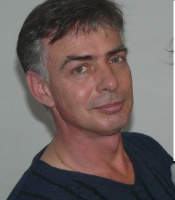 PositionFrom / ToVessel nameVessel typeDWTMEBHPFlagShipownerCrewingChief Officer01.12.2016-02.03.2017LENAContainer Ship11819-CYPRUSRAGERO SHIPPINGMARLOW NAVIGATION UKRAINEChief Officer03.04.2016-19.08.2016WARNOW WHALEContainer Ship18318-CYPRUSPRINCESIA SHIPPINGMARLOW NAVIGATION UKRAINEChief Officer19.09.2015-18.01.2016WARNOW BELUGAContainer Ship18444-ANTIGUASchiffahrtskontor Warnow GmbHMARLOW NAVIGATION UKRAINEChief Officer01.03.2015-16.06.2015WARNOW CARPContainer Ship11968-CYPRUSCadelico shippingMARLOW NAVIGATION UKRAINEChief Officer26.08.2014-21.12.2014WARNOW TROUTContainer Ship11983-ANTIGUASchiffahrtskontor Warnow GmbHMARLOW NAVIGATION UKRAINE